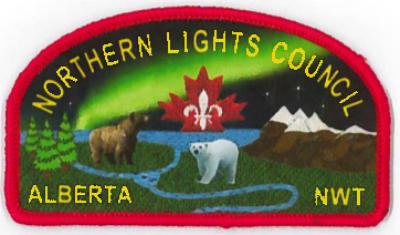 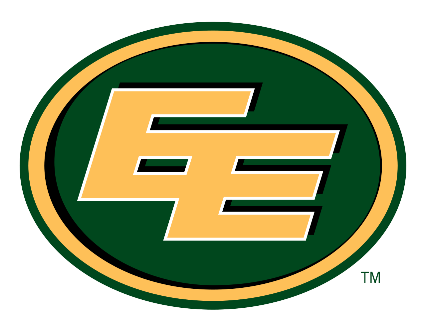 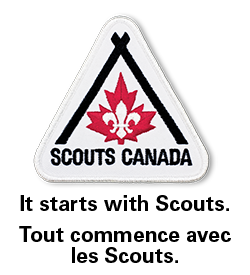 Northern Lights Council is proud to present the2nd Annual Edmonton Eskimos Scout Nightwith sleepover at CommonwealthSeptember 29 5:00pm Edmonton vs WinnipegEnjoy the game cheering on the Eskimos and then prepare for our unique sleepover event. We will be pitching our tents around the field to spend the night. Light Breakfast will be servedGet your tickets early from the Scout office to ensure that you get in on this exciting event.  Limited number of space for the sleepover (800 max) What a great way to start out the year.Deadline to order is September 14, 2018Please contact chris.cerhit@scouts.ca for more in formation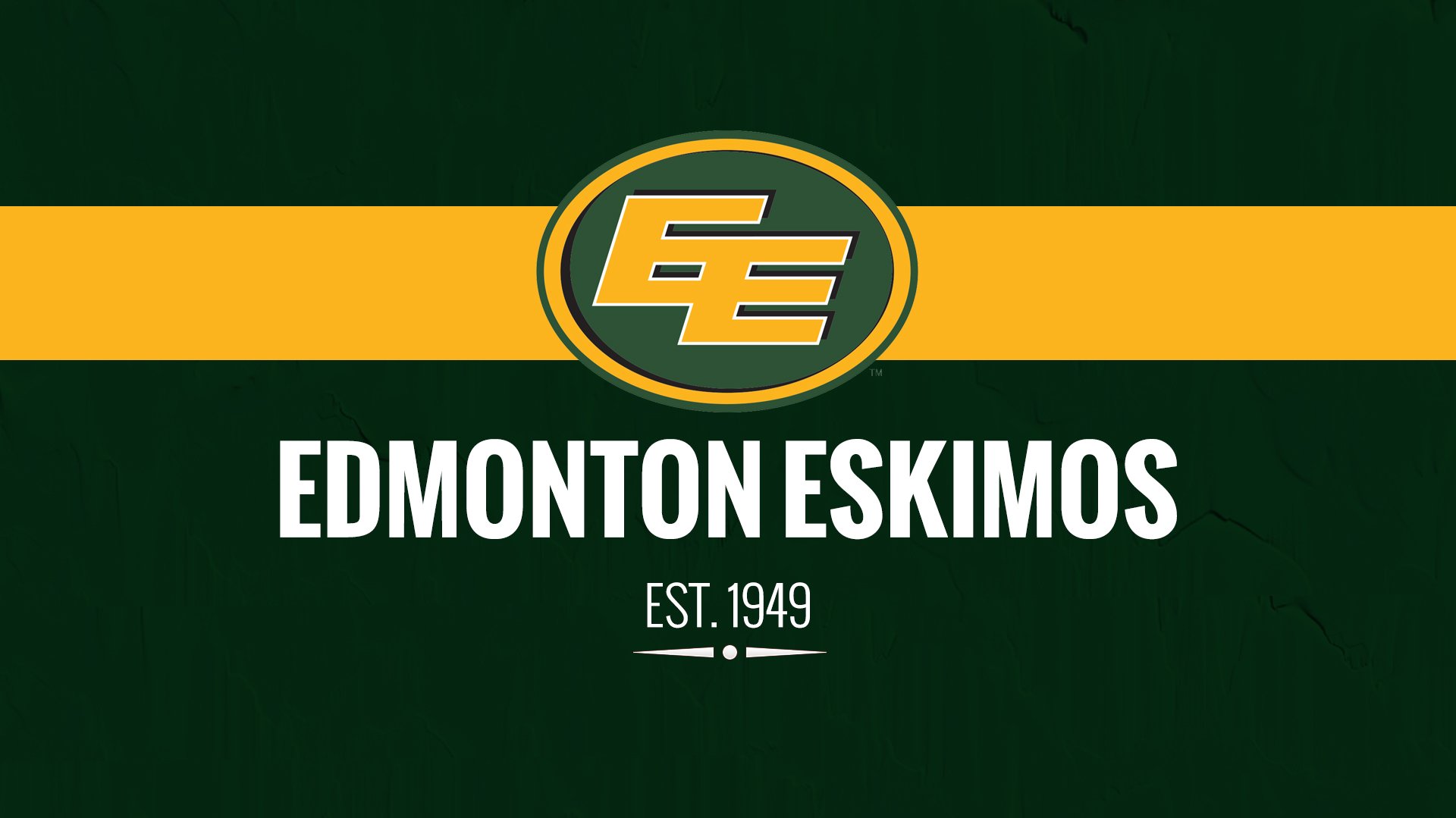 Ticket Order formGroup Name_____________________________________________________________Group Contact ___________________________________ email: ______________________Tickets required_____________________________________________Sleeping Over  	no _____   yes ______   Participants sleeping over ___________________Ticket Fee $25 per personTicket Requested ___________________ x $25         = ________________________  Make cheques payable to Scouts Canada Events